Publicado en  el 19/11/2013 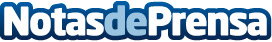 Diageo dona 120.000 euros a Filipinas El equipo local de la está colaborando a través de contribuciones directas con Cruz Roja, embalajes de socorro distribuidos por el Ejército filipino y el apoyo de socios comerciales en la ayuda directa de las llamadas de socorro de las víctimas.Datos de contacto:DiageoNota de prensa publicada en: https://www.notasdeprensa.es/diageo-dona-120-000-euros-a-filipinas_1 Categorias: Solidaridad y cooperación Consumo http://www.notasdeprensa.es